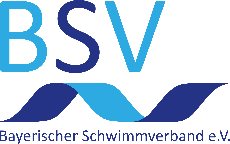 Anmeldeformular 	 Ich melde mich zu folgenden Lehrgängen verbindlich an:Bitte zurücksenden an: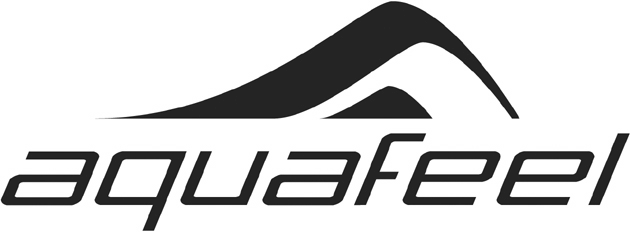 Alexander Gallitz, St-Ruprecht-Ring 18, 90559 Burgthann 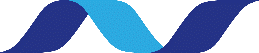 ODER:fw-lehrwart@bsv-mittelfranken.deLehrgang Nr:LehrgangsbezeichnungTerminGebührNameVornameGeburtsdatumEmailStrasseTelefonPLZ/OrtMobil Ich erkenne die AGB`s des BSV, einzusehen unter 
www.bayerischer-schwimmverband.de/Bildung/Download,  an.VereinOrt, DatumUnterschrift des TeilnehmersVEREINSSTEMPELUnterschrift Vereinsvertreter